KUPNÍ SMLOUVA	Smluvní strany:1.1.	Prodávající: 	MADISSON, s.r.o.  	IČO			26124637	DIČ			CZ26124637	adresa		Soumarská 8, 104 00 Praha 10	tel/fax			+ 420 271 743 154	zastoupená		    bankovní spojení: 	    číslo účtu 			          Zapsána v obchodním rejstříku, vedeného Městským soudem v Praze          oddíl C, vložka 72284aKupující: 		Denní a týdenní stacionář Jihlava, příspěvková organizace           IČO			00400858DIČ			adresa		Královský vršek 1106/9, 58601 Jihlava	zastoupená		          uzavírají podle § 2079 a násl. zák. č. 89/2012 Sb. (Občanský zákoník) tuto kupní            smlouvu	Předmět smlouvyPředmětem této smlouvy je prodej a koupě zboží včetně služeb uvedeného v příloze č.1 této kupní smlouvy: 
Motomed Viva 2 light pro dolní i horní končetiny vč. příslušenství:Cenová nabídka je součástí přílohy této smlouvy 2.2. 	Prodávající se zavazuje vyzvat kupujícího k zaplacení zboží podle bodu 2.1. Součástí dodávky je i předání dokladů, které se ke zboží vztahují.2.3.	Kupující se zavazuje zaplatit kupní cenu podle bodu 3.1. této smlouvy a objednané 	zboží převzít.  2.4.	Kupující nabývá vlastnického práva ke zboží úplným zaplacením kupní ceny.Kupní cena Cena zboží a služeb uvedených v bodě 2.1. se stanovuje na: Přístroj Viva 2 light – základní jednotka				63 148 KčVodidla pro dolní končetiny s nastavitelnou výškou 
a podložkami pro lýtka						  3 819 KčPřidržovadla pro chodidla						  8 949 KčTrenažér s motorem pro trénink paží a horní
části těla /vč.držadla/						24 995 KčPodložky pro dolní část paží s upevňovací manžetou		  8 721 KčPojistka proti převrhnutí vozíku 
(nutné při silných spasmech)					  4 332 Kč
Celková cena bez 21 % DPH				          113 964 Kč
DPH 21 % DPH				 		       23 932,44 KčCelková cena včetně 21 % DPH			                 137 896,44 KčZpůsob platby a platební podmínky:Prodávající vystaví kupujícímu 100 % konečnou fakturu se splatností 7 dnů od data vystavení, po dodání zboží. Platby proběhnou bezhotovostním převodem na bankovní účet prodávajícího, uvedený v bodě 1.1 této smlouvy. 3.3.	Cena je stanovena dohodou dle občanského zákoníku.3.4.	Úhrada kupní ceny, bude provedena na základě faktury 	Způsob dodání zboží4.1.	Dodání zboží se uskuteční jeho předáním v místě kupujícího, pokud se strany nedohodnou jinak.4.2.      Termín dodání a instalace proběhne v termínu, na kterém se obě strany vzájemně dohodnou, a to do 31. 1. 2018, pokud se obě strany nedohodnou jinak. 4.3.	O předání zboží bude sepsán na místě předávací protokol, stejně tak bude předán kupujícímu záruční a dodací list, manuál k užívání přístroje a prohlášení o shodě dle platné legislativy.Sankce5.1.	Za nedodržení termínu dodávky a uvedení zařízení do provozu, je kupující oprávněn účtovat prodávajícímu penále ve výši 0.15% z kupní ceny za každý den prodlení5.2.	Pokud kupující neuhradí cenu podle bodu 3.1. této smlouvy na základě vystaveného daňového dokladů ve lhůtě splatnosti, je prodávající oprávněn účtovat kupujícímu penále ve výši 0.15% z kupní ceny za každý den prodlení.5.3. 	Odstoupí-li kupující od platně uzavřené smlouvy, je povinen zaplatit prodávajícímu 10 % z kupní ceny.Další ujednání6.1.	Prodávající je povinen vyzvat kupujícího k zaplacení zboží. Vyhotovení a zaslání faktury se považuje za formu takovéto výzvy. 6.2.	Odpovědnost prodávajícího za vady se řídí občanským zákoníkem.6.3.	Prodávající si vyhrazuje právo případně upravit některé technické parametry tak, jak to vyplyne z přijatých technických řešení po dohodě s kupujícím.6.4.	Záruční doba za jakost zboží činí 24 měsíců a počíná běžet dnem dodání zboží bez vad a plně funkčního.. 6.5.	Přechod nebezpečí za škody se řídí občanským zákoníkem6.6.	Prodlení Kupujícího s úhradou faktury delší, jak třicet dnů se považuje za podstatné porušení smlouvy.Závěrečná ustanovení7.1.	Tato smlouva nabývá platnosti dnem jejího podpisu oběma smluvními stranami a účinnosti dnem následujícím po zveřejnění v registru smluv a je vyhotovena ve 2 exemplářích.7.2.      Uveřejnění smlouvy provede v souladu se zákonem č. 340/2015 Sb., o registru smluv, kupující.7.3.	Obě smluvní strany potvrzují autentičnost této kupní smlouvy svým podpisem. Zároveň smluvní strany prohlašují, že si tuto smlouvu přečetly a že nebyla ujednána v tísni, ani za jinak jednostranně nevýhodných podmínek 	V Praze dne 20.12. 2017                   		V Jihlavě    dne 18. 12. 2017Za prodávajícího:					Kupujícího:MADISSON s.r.o.				            Denní a týdenní stacionář Jihlava, p.o.						 
Příloha č.1 kupní smlouvy – cenová nabídka
Motomed Viva 2 light pro dolní i horní končetinyMotomed Viva 2 light pro dolní i horní končetinyMotomed Viva 2 light pro dolní i horní končetiny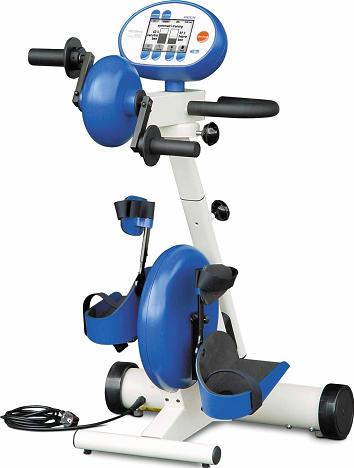 Motomed Viva 2 pro dolní i horní končetinymotorem poháněný léčebný pohybový přístrojpro pacienty upoutané na invalidní vozík, s poruchou motoriky paží, rukou či prstů nebo s poruchou chůzeje určen k denně prováděnému pasivnímu, asistovanému a aktivnímu pohybovému tréninku v rehabilitačních zařízeních, pečovatelských ústavech nebo v domácím prostředívelký barevný displej a velká ovládací tlačítkapomoc při nasedání do přístroje s bezpečnostním nastavenímprogram na uvolňování křečí – svaly jemně povoluje a uvolňuje jeasistovaný trénink „servo“-  pohyb s použitím jen nepatrných silaktivní trénink s volitelnou zátěží  1-12cvičení symetrie nohouregulování rychlosti od 0-60 ot./min.regulování hranice síly motoru (1-15 Nm)nastavení doby terapie (0-120 minut)plynulý rozjezd a zastavenízobrazování údajů o cvičení a jejich vyhodnocenínastavitelné dva poloměry otáčení (7 nebo 12,5 cm)autotest systému pro větší bezpečnostbezpečnostní chodidlové podložkyvelká kolečka pro snadné přesunutítichý, plynulý a harmonický pohybcelokovová konstrukce, vysoce kvalitní a stabilnívysoká stabilita díky výsuvné nozeza příplatek možnost vyhodnocovacícího programu sam2 a sPrint-kompletní balíček (vč.čipové karty,obslužné jednotky přístroje se čtecím zařízením čipkarty a čtecího zařízení čipkarty pro osobní počítač)Motomed Viva 2 pro dolní i horní končetinymotorem poháněný léčebný pohybový přístrojpro pacienty upoutané na invalidní vozík, s poruchou motoriky paží, rukou či prstů nebo s poruchou chůzeje určen k denně prováděnému pasivnímu, asistovanému a aktivnímu pohybovému tréninku v rehabilitačních zařízeních, pečovatelských ústavech nebo v domácím prostředívelký barevný displej a velká ovládací tlačítkapomoc při nasedání do přístroje s bezpečnostním nastavenímprogram na uvolňování křečí – svaly jemně povoluje a uvolňuje jeasistovaný trénink „servo“-  pohyb s použitím jen nepatrných silaktivní trénink s volitelnou zátěží  1-12cvičení symetrie nohouregulování rychlosti od 0-60 ot./min.regulování hranice síly motoru (1-15 Nm)nastavení doby terapie (0-120 minut)plynulý rozjezd a zastavenízobrazování údajů o cvičení a jejich vyhodnocenínastavitelné dva poloměry otáčení (7 nebo 12,5 cm)autotest systému pro větší bezpečnostbezpečnostní chodidlové podložkyvelká kolečka pro snadné přesunutítichý, plynulý a harmonický pohybcelokovová konstrukce, vysoce kvalitní a stabilnívysoká stabilita díky výsuvné nozeza příplatek možnost vyhodnocovacícího programu sam2 a sPrint-kompletní balíček (vč.čipové karty,obslužné jednotky přístroje se čtecím zařízením čipkarty a čtecího zařízení čipkarty pro osobní počítač)Viva 2 light – základní jednotkaCena bez 21 % DPH
Cena pro Vás bez 21 % DPHCena pro Vás vč. 21 % DPH66.472 Kč
63 148 Kč
76 409,08 KčVodidla pro dolní končetiny s nastavitelnou výškou a podložkami pro lýtkaCena bez 21 % DPH
Cena pro Vás bez 21 % DPHCena pro Vás vč. 21 % DPH4.020 Kč
3 819 Kč
4 620,99 Kč               Přidržovadla pro chodidlaCena bez 21 % DPH
Cena pro Vás bez 21 % DPH
Cena pro Vás vč. 21 % DPH9.420 Kč
8 949 Kč
10 828,29 KčTrenažér s motorem pro trénink paží a horní části těla /včetně držadla/Cena bez 21 % DPH
Cena pro Vás bez 21 % DPH
Cena pro Vás vč. 21 % DPH26.310 Kč
24 995 Kč
30 243,95 KčPodložky pro dolní část paží s upevňovací manžetouCena bez 21 % DPH
Cena pro Vás bez 21 % DPH
Cena pro Vás vč. 21 % DPH9.180 Kč
8 721 Kč
10 552,41 Kčpojistka proti převrhnutí vozíku (nutné při silných spasmech)Cena bez 21 % DPH
Cena pro Vás bez 21 % DPH
Cena pro Vás vč. 21 % DPH4.560 Kč 4.332 Kč 
5 241,72 KčCena celkemCena bez 21 % DPH
Cena pro Vás bez 21 % DPH
Cena pro Vás vč. 21 % DPH119.962 Kč 113.964 Kč 
137 896,44 Kč